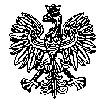 KOMENDA  WOJEWÓDZKA  POLICJIz siedzibą w RadomiuSekcja Zamówień Publicznych	ul. 11 Listopada 37/59,      26-600 Radomtel. 47 701 31 03		tel. 47 701 20 02       Radom, dnia 16.05.2022r.                   Egz. poj.ZP –  800/22			       Rtj- ..	     WYKONAWCYInformacja z otwarcia ofertPrzedmiot zamówienia:  Zakup i dostawa pakietów kryminalistycznych do pobierania wymazów z jamy ustnej                                           Nr wew.postępowania 20/22Tryb udzielenia zamówienia: tryb podstawowy bez negocjacjiZamawiający - Komenda Wojewódzka Policji z siedzibą w Radomiu, działając na podstawie art. 222  ust. 5 ustawy z dnia 11 września 2019r. Prawo zamówień publicznych ( Dz. U. z 2021r. poz. 1129 z późn. zm. ) informuje, iż w wyznaczonym przez Zamawiającego terminie tj. do dnia 16.05.2022r., do godziny 10:00 – wpłynęły 2  oferty  w przedmiotowym postępowaniu prowadzonym za pośrednictwem platformazapupowa.pl pod adresem: https://platformazakupowa.pl/pn/kwp_radom       Nazwy albo imiona i nazwiska oraz siedziby lub miejsca prowadzonej działalności gospodarczej albo miejsca zamieszkania Wykonawców, których oferty zostały otwarte, ceny lub koszty zawarte w ofertach:Oferta nr 1Orfix Polska Sp. z o.o. Sp.kUl. Kartuska 46280-298 GdańskCena brutto- 205 205,00 zł Oferta nr 2 KRIMFOTECH PAWEŁ STANISZEWSKIUNISZOWICE 5021-030 MOTYCZCena brutto - 209 469,00 zł               Z poważaniemKierownikSekcji Zamówień PublicznychKWP z s. w RadomiuJustyna KowalskaInformację z otwarcia ofert opublikowano na platformie zakupowej Open Nexus, pod adresem www.platformazaqkupowa.pl/pn/kwp_radom w dniu  16.05.2022r..Opr. E.P.G